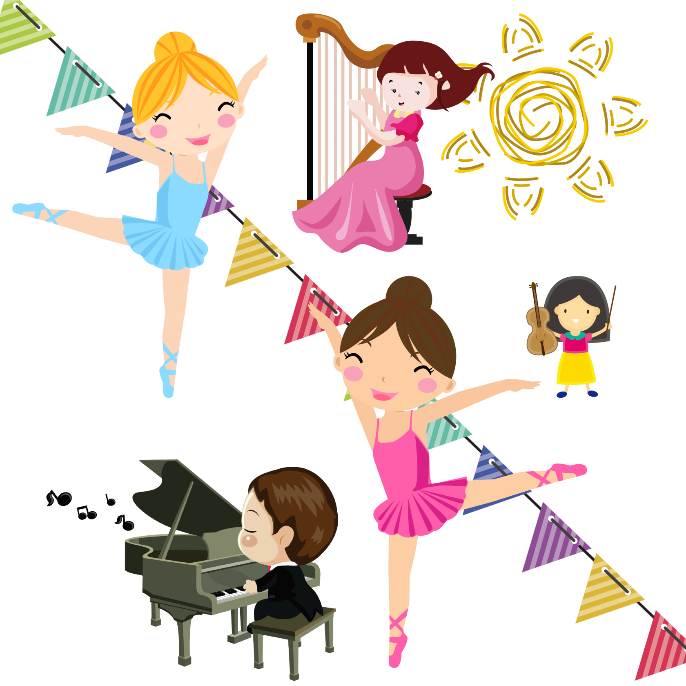 Адрес: г. КалининградУл. Судостроительная, 2Телефон: +7(4012)-65-35-29муниципальное автономное учреждение дополнительного образования города КалининградаДворец творчества детей и молодёжи "Янтарь"          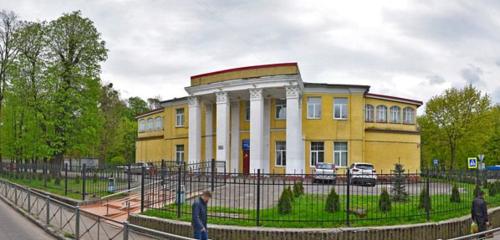 15 сентября 2020г.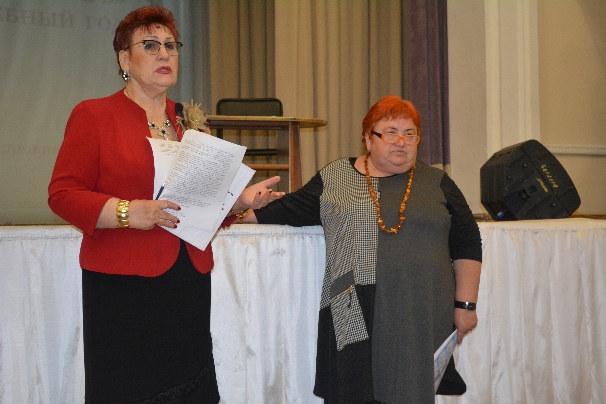 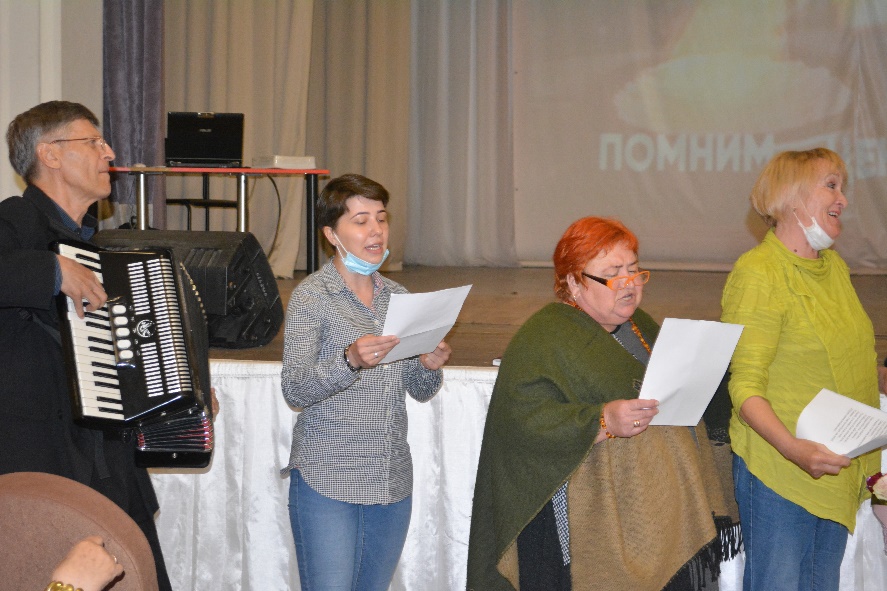 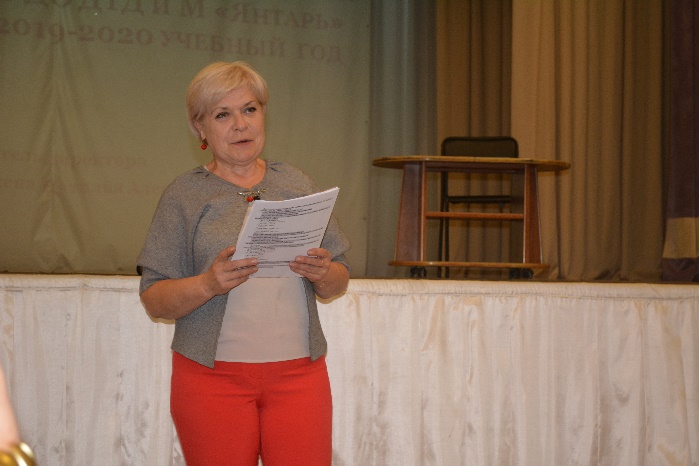 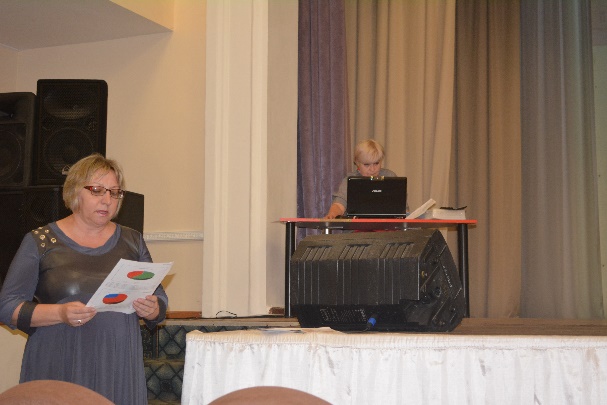 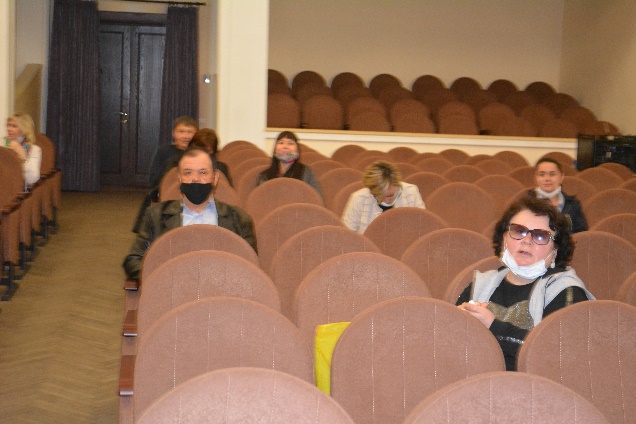 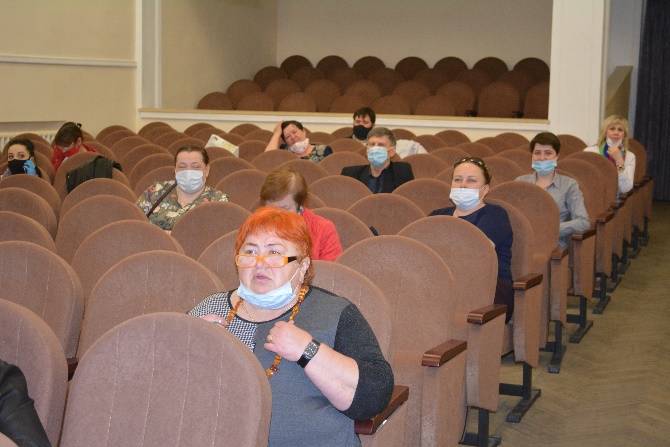 10.00-10.15Встреча участников семинара, регистрация10.15-10.30«Дистанционные образовательные технологии в образовательном процессе»Иноземцева Наталья Александровна, заместитель директора по учебной работе 10.30-10.50«Использование интернет ресурсов при проведении мероприятии воспитательногохарактера»Овчинникова Елена Анатольевна, заместитель директора по воспитательнойработе 10.50-11.10«Методы и средства дистанционного обучения»Балакина Дарья Игоревна, методист 11.10-12.00Работа в группах по теме «Формы организации образовательного процесса в режиме дистанционного обучения»Модераторы: Макарова Юлия Викторовна, педагог-психолог, Суровец Алла Анатольевна, методист, Попова Светлана Дмитриевна, педагог-организатор 12.00-13.00Презентация работы группМодератор Иноземцева Наталья Александровна, заместитель директора по учебной работе 13.00-13.10Подведение итоговТолмачева Александра Петровна, директорМАУДО ДТДиМ «Янтарь